						Sunset Elementary 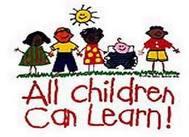 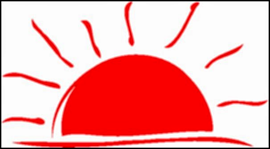 Essential Standards & Unit AssessmentsELA-May 30, 2019Math-May 31, 2019AgendaMeeting expectationsPurpose of our PLC workUse of interventionistOverview of essential standards developmentReview units created in JanuaryBuild common assessments